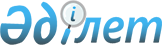 О ненадлежащем выполнении Правительством Республики Казахстан Соглашения от 4 августа 1993 года и погашении им задолженности Республике БеларусьРешение Экономического Суда Содружества Независимых Государств от 30 марта 1995 года № 04/95

      Коллегия Экономического Суда Содружества Независимых Государств в составе: 

      председательствующего - судьи Березия А.Е., 

      судей: Бекенова Р.А., Керимбаевой А.Ш., Мирошник В.И., Симоняна Г.В., 

      при секретаре Михеевой С.А., 

      с участием представителей Правительства Республики Беларусь Петрашкевича М.И., Шаколо И.П., Сергеевой О.Г., представителя Правительства Республики Казахстан Найпака М.П., 

      рассмотрев в открытом заседании дело по заявлению Правительства Республики Беларусь о ненадлежащем выполнении Правительством Республики Казахстан Соглашения от 4 августа 1993 года и погашении им задолженности Республике Беларусь, 

      заслушав судью-докладчика Керимбаеву А.Ш., представителей сторон, 

      оценив заключение Генерального советника Экономического Суда СНГ Романович А.Н. и материалы дела в их совокупности,  

  УСТАНОВИЛА: 

      Правительство Республики Беларусь обратилось в Экономический Суд Содружества с заявлением о том, что, в соответствии с Соглашением между Правительством Республики Казахстан и Правительством Республики Беларусь от 4 августа 1993 года, а также Соглашением о намерениях между Республикой Беларусь и Администрацией Кустанайской области Республики Казахстан от 21 июля 1993 года о поставке зерна урожая 1993 года и оказании помощи в его уборке, направило в 1993 году в Кустанайскую область 1 737 грузовых автомобилей с водительским составом и 1 865 механизаторов для работы на комбайнах. Однако в связи с невыполнением в полном объеме Республикой Казахстан принятых на себя обязательств Республика Беларусь недополучила 814 тонн зерна натуральной оплаты, задолженность за работу механизаторов и услуги автотранспорта составила 3,1 млрд рублей Российской Федерации. Кабинет Министров Республики Беларусь просит Экономический Суд оказать содействие в выполнении Правительством Республики Казахстан своих обязательств по указанным соглашениям и погашении задолженности Республике Беларусь. 

      В заседании Суда представитель Правительства Республики Беларусь поддержал заявленные требования. Представитель Правительства Республики Казахстан, признав факт ненадлежащего выполнения обязательств, сообщил, что принимаются меры по погашению имеющейся задолженности Республике Беларусь. 

      Суд считает требования Правительства Республики Беларусь о ненадлежащем выполнении Правительством Республики Казахстан обязанностей по оплате труда механизаторов и услуг автотранспорта, вытекающих из пункта 2 Соглашения от 4 августа 1993 года, обоснованными. 

      Соглашение между Правительством Республики Казахстан и Правительством Республики Беларусь от 4 августа 1993 года заключено в целях расширения экономических связей на основе взаимной заинтересованности договаривающихся сторон и определяет их общие организационные обязанности по поставке зерна в Республику Беларусь и оказанию помощи Республике Казахстан в уборке зерна. 

      В соответствии с пунктом 2 данного Соглашения Правительство Республики Беларусь обязалось направить в Кустанайскую область Республики Казахстан грузовые автомобили с водительским составом и механизаторов для работы на комбайнах. Условия оплаты, сроки, количество направляемой техники и механизаторов предусматривалось оформить отдельным договором с администрацией Кустанайской области. 

      Однако 21 июля 1993 года с этой целью уже было заключено Соглашение о намерениях между Республикой Беларусь и Администрацией Кустанайской области о поставке зерна урожая 1993 года и оказании помощи в его уборке, которое, по мнению Суда, кай по составу участников, так и по характеру опосредованных отношений, является частноправовым договором. Это Соглашение не только дополняло межправительственное Соглашение от 4 августа 1993 года в части конкретных обязательств Администрации Кустанайской области перед Республикой Беларусь по оплате труда механизаторов и услуг автотранспорта, но его реализация находилась в прямой зависимости от указанного Соглашения. Так, в соответствии с пунктом 7 Соглашения от 21 июля 1993 года оно вступило в силу только после заключения Соглашения от 4 августа 1993 года, предусмотревшего выделение Правительством Республики Казахстан квоты на поставку одного миллиона тонн зерна в Республику Беларусь и оказание ею помощи в уборке зерна непосредственно Кустанайской области. 

      С учетом изложенного Суд пришел к выводу, что передача Правительством Республики Казахстан Администрации Кустанайской области своих полномочий по урегулированию условий оплаты труда механизаторов и услуг автотранспорта Республики Беларусь не снимает с него ответственности за ненадлежащее выполнение обязанностей, вытекающих из пункта 2 Соглашения от 4 августа 1993 года. Данный вывод Суда подтверждается заключением Генерального советника Экономического Суда и не оспорен в судебном заседании представителями сторон. 

      Суд обращает также внимание Правительства Республики Казахстан на сложное экономическое положение Кустанайской области, которая еще до заключения указанного Соглашения имела значительную задолженность перед Республикой Беларусь за оказанную ей помощь в уборке зерна урожая 1992 года. 

      Суд считает, что Правительство Республики Казахстан, исходя из принципа добросовестного выполнения принятых государствами обязательств и ответственности за них, предусмотренного статьей 3 Устава Содружества Независимых Государств и статьей 1 Договора о создании Экономического Союза, должно принять меры для погашения задолженности Республике Беларусь по оплате труда механизаторов и за использование автотранспорта. 

      Суд возлагает на Правительство Республики Казахстан судебные издержки по данному делу в сумме 238 тысяч рублей Российской Федерации. 

      Руководствуясь пунктами 8.38 - 8.43 Регламента Экономического Суда, коллегия Экономического Суда Содружества Независимых Государств  

  РЕШИЛА: 

      Признать, что Правительство Республики Казахстан не обеспечило выполнение в полном объеме своих обязанностей, вытекающих из Соглашения между Правительством Республики Казахстан и Правительством Республики Беларусь о поставке зерна урожая 1993 года и оказании помощи в его уборке от 4 августа 1993 года. 

      Рекомендовать Правительству Республики Казахстан в трехмесячный срок принять меры для погашения задолженности Республике Беларусь по оплате труда механизаторов и за использование автотранспорта. 

      Взыскать с Правительства Республики Казахстан судебные издержки по делу в сумме 238 тысяч рублей Российской Федерации. 

      Настоящее решение вступает в силу с момента получения его копий сторонами и может быть обжаловано в Пленум Экономического Суда Содружества Независимых Государств в трехмесячный срок. 

      Решение подлежит обязательному опубликованию в изданиях Содружества и средствах массовой информации государств-участников согласно пункту 16 Положения об Экономическом Суде Содружества Независимых Государств и пункту 14.4 Регламента Экономического Суда.       Председательствующий                             А.Е. Березий       Судьи:                                           Р.А. Бекенов 

                                                       А.Ш. Керимбаева 

                                                       В.И. Мирошник 

                                                       Г.В. Симонян 
					© 2012. РГП на ПХВ «Институт законодательства и правовой информации Республики Казахстан» Министерства юстиции Республики Казахстан
				